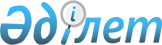 О мерах по реализации Закона Республики Казахстан от 5 ноября 2018 года "О внесении изменений и дополнений в некоторые законодательные акты Республики Казахстан по вопросам государственной статистики"Распоряжение Премьер-Министра Республики Казахстан от 27 ноября 2018 года № 150-р
      1. Утвердить прилагаемый перечень правовых актов, принятие которых необходимо в целях реализации Закона Республики Казахстан от 5 ноября 2018 года "О внесении изменений и дополнений в некоторые законодательные акты Республики Казахстан по вопросам государственной статистики" (далее - перечень).
      2. Министерству национальной экономики Республики Казахстан:
      1) разработать и в установленном порядке внести на утверждение в Правительство Республики Казахстан проект правового акта согласно перечню;
      2) принять соответствующие ведомственные правовые акты и проинформировать Правительство Республики Казахстан о принятых мерах. Перечень
правовых актов, принятие которых необходимо в целях реализации Закона Республики Казахстан от 5 ноября 2018 года "О внесении изменений и дополнений в некоторые законодательные акты Республики Казахстан по вопросам государственной статистики"
      Примечание: расшифровка аббревиатур:
      МНЭ - Министерство национальной экономики Республики Казахстан
      НБ - Национальный Банк Республики Казахстан
					© 2012. РГП на ПХВ «Институт законодательства и правовой информации Республики Казахстан» Министерства юстиции Республики Казахстан
				
      Премьер-Министр 

Б. Сагинтаев
Утвержден
распоряжением Премьер-Министра
Республики Казахстан
от 27 ноября 2018 года № 150-р
№

п/п

Наименование правового акта

Форма акта

Государственный орган, ответственный за исполнение

Срок

исполнения

Лицо, ответственное за качество, своевременность разработки и принятие правовых актов

1
2
3
4
5
6
1.
О внесении изменений и дополнений в постановления Правительства Республики Казахстан от 11 октября 2010 года № 1049 "Об утверждении Правил и сроков проведения национальных переписей" и от 24 сентября 2014 года № 1011 "Вопросы Министерства национальной экономики Республики Казахстан"
постановление

Правительства Республики Казахстан
МНЭ
декабрь 2018 года
Даленов Р.Е.
2.
О внесении изменений и дополнений в приказ Министра национальной экономики Республики Казахстан от 30 сентября 2014 года № 33 "Об утверждении Положения о Комитете по статистике Министерства национальной экономики Республики Казахстан"
приказ
МНЭ
декабрь 2018 года
Даленов Р.Е.
3.
Об утверждении Правил привлечения лиц в качестве интервьюеров при проведении обще государстве иных статистических наблюдений и национальных переписей
приказ
МНЭ
декабрь 2018 года
Даленов Р.Е.
4.
Об утверждении Правил проведения опроса респондентов и пользователей с целью мониторинга уровня удовлетворенности деятельностью уполномоченного органа
приказ
МНЭ
декабрь 2018 года
Даленов Р.Е.
5.
Об утверждении Правил проведения с участием респондентов на добровольной основе тестирования и обсуждения проектов статистических форм по общегосударственным и (или) ведомственным статистическим наблюдениям и инструкций по их заполнению
приказ
МНЭ, НБ (по согласованию)
декабрь 2018 года
Даленов Р.Е.
6.
Об утверждении Правил пересмотра опубликованной официальной статистической информации для статистических целей в случае изменения статистической методологии и на основании обновленной, подтвержденной документально информации
приказ
МНЭ, НБ (по согласованию)
декабрь 2018 года
Даленов Р.Е.
7.
Об утверждении Правил получения контактных данных по респондентам от
приказ
МНЭ
декабрь 2018 года
Даленов Р.Е.
8.
Об утверждении Правил получения на возмездной и безвозмездной основе необходимых первичных статистических данных
приказ
МНЭ
декабрь 2018 года
Даленов Р.Е.
9.
Об утверждении Правил регистрации цен
приказ
МНЭ
декабрь 2018 года
Даленов Р.Е.
10.
Об утверждении расчета численности интервьюеров и стоимости их услуг при проведении общегосударственных статистических наблюдений и национальных переписей по договору возмездного оказания услуг, в соответствии с бюджетным законодательством Республики Казахстан
приказ
МНЭ
декабрь 2018 года
Даленов Р.Е.
11.
О внесении изменений и дополнений в приказ Председателя Агентства Республики Казахстан по статистике от 9 июля 2010 года № 173 "Об утверждении Правил представления респондентами первичных статистических данных"
приказ
МНЭ
декабрь 2018 года
Даленов Р.Е.
12.
О внесении изменения в приказ исполняющего обязанности Председателя Агентства Республики Казахстан по статистике от 14 июля 2010 года № 183 "Об утверждении Правил представления административных данных административными источниками на безвозмездной основе"
приказ
МНЭ
декабрь 2018 года
Даленов Р.Е.